ДЕПАРТАМЕНТ ОБРАЗОВАНИЯ ЯРОСЛАВСКОЙ ОБЛАСТИГОСУДАРСТВЕННОЕ ПРОФЕССИОНАЛЬНОЕ ОБРАЗОВАТЕЛЬНОЕ УЧРЕЖДЕНИЕ ЯРОСЛАВСКОЙ ОБЛАСТИ  РЫБИНСКИЙ ЛЕСОТЕХНИЧЕСКИЙ КОЛЛЕДЖ(ГПОУ ЯО Рыбинский лесотехнический колледж)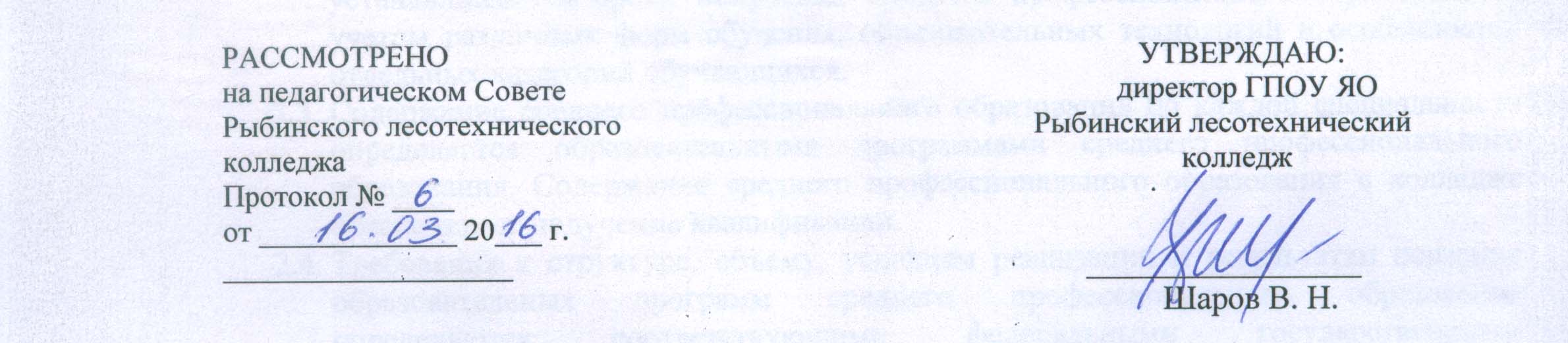 РАССМОТРЕНО                                                                                          УТВЕРЖДАЮ:на педагогическом Совете                                                                        директор ГПОУ ЯО Рыбинского лесотехнического                                                      Рыбинский лесотехнический                                                           колледжа                                                                                                             колледж Протокол № ____                                                                                                                                                                   от _____________ 20___ г.                                                                                                                                           ___________________                                                                               __________________                                                                                                                                 Шаров В. Н.ПОЛОЖЕНИЕ № 25О КОМИССИИ ПО ПРОФИЛАКТИКЕ БЕЗНАДЗОРНОСТИ И ПРАВОНАРУШЕНИЙ СРЕДИ ОБУЧАЮЩИХСЯ ГПОУ ЯО РЫБИНСКИЙ ЛЕСОТЕХНИЧЕСКИЙ КОЛЛЕДЖОбщие положения Настоящее положение разработано на основании:Конституции РФ;Федерального закона от 29 декабря 2012 г. № 273-ФЗ «Об образовании в Российской Федерации» (с изменениями);Федерального закона от 24.06.1999 г. «Об основах системы профилактики безнадзорности и правонарушений несовершеннолетних» (с изменениями 2015 г.);Приказа Министерства образования и науки Российской Федерации от 15 марта 2013 г. № 185 «Об утверждении порядка применения к обучающимся и снятия с обучающихся мер дисциплинарного взыскания»;Устава колледжа. Настоящее Положение является нормативно-правовой основой деятельности по профилактике безнадзорности и правонарушений среди обучающихся ГПОУ ЯО Рыбинский лесотехнический колледж (далее колледж). Комиссия по профилактике правонарушений (далее – Комиссия) создается в колледже с целью предупреждению противоправного поведения обучающихся, активизации правового воспитания, формированию здорового образа жизни и является постоянно действующим коллегиальным органом. В состав Комиссии входят: заместитель директора по учебной работе, руководитель по воспитательной работе, педагог-психолог, классный руководитель. Состав Комиссии утверждается приказом директора образовательной организации.Принципы, цели и задачи Комиссии2.1.  Деятельность Комиссии основывается на принципах:законности;гуманного обращения с несовершеннолетними;уважительного отношения к несовершеннолетнему и его родителям (законным представителям);сохранения конфиденциальности информации о несовершеннолетнем и родителях (законных представителях);поддержки семьи и взаимодействия с ней в вопросах защиты прав и законных интересов несовершеннолетних. Целью деятельности Комиссии является формирование законопослушного поведения и здорового образа жизни обучающихся; социальная адаптация и реабилитация обучающихся, находящихся в социально опасном положении. Содержание работы Комиссии определяется задачами образовательного учреждения, возрастными и индивидуальными особенностями обучающихся. Основными задачами Комиссии являются:разработка и реализация мер по повышению эффективности профилактической работы с обучающимися, находящимися в социально опасном положении;обеспечение эффективного взаимодействия образовательного учреждения с правоохранительными органами, комиссиями по делам несовершеннолетних и защите их прав, органами здравоохранения, общественными организациями по вопросам профилактики противоправного поведения обучающихся, формирования здорового образа жизни;выявление и устранение причин и условий, способствующих безнадзорности и правонарушениям несовершеннолетних;участие в пределах своей компетенции в организации работы по выявлению и социальной реабилитации несовершеннолетних, находящихся в социально опасном положении, родителей (законных представителей) несовершеннолетних, не выполняющих обязанностей по содержанию и воспитанию своих детей, отрицательно влияющих на их поведение, или жестоко обращающихся с ними. Основными функциями Комиссии являются:организация и проведение мероприятий, связанных с реализацией поставленных задач, областных целевых программ по вопросам профилактики безнадзорности и правонарушений несовершеннолетних;организация работы по учету обучающихся, находящихся в социально опасном положении, в том числе:совершивших преступление или правонарушение;безнадзорных;употребляющих наркотические средства или психотропные вещества без назначения врача;систематически пропускающих занятия в учебном заведении без уважительных причин;рассмотрение на заседаниях Комиссии общепрофилактических вопросов;рассмотрение на заседаниях Комиссии материалов в отношении несовершеннолетних, находящихся в социально опасном положении;организация контроля за эффективностью проведения индивидуальной профилактической работы с обучающимися;организация просветительской деятельности среди обучающихся, педагогов, родителей (законных представителей) по вопросам пропаганды здорового образа жизни, правового воспитания.Порядок деятельности Комиссии Работа Комиссии осуществляется на основании плана работы на год, который принимается на его заседании и утверждается председателем Комиссии. Основной формой работы Комиссии являются заседания, которые проводятся под руководством председателя, либо его заместителя по поручению председателя в соответствии с планом заседаний, а также по мере необходимости и считается правомочным, если на нем присутствует не менее половины от общего числа членов Комиссии.По предложению членов комиссии или решению председателя на заседания Комиссии могут выноситься вопросы, не предусмотренные планом заседания. В ходе заседания Комиссии секретарем ведется протокол, который подписывается председательствующим на заседании. Решения Комиссии принимаются простым большинством голосов. В случае равенства голосов – голос председателя является решающим. По итогам заседания Комиссии выносится протокольное решение, которое подписывается председателем Комиссии. Протокольные решения Комиссии носят рекомендательный характер и, в случаях необходимости, направляются в заинтересованные ведомства и учреждения для учета в работе и обеспечения взаимодействия в сфере профилактики безнадзорности и правонарушений несовершеннолетних. Комиссия осуществляет контроль за исполнением своих протокольных решений. Комиссия имеет право:изучать и анализировать состояние воспитательной профилактической работы с детьми и подростками в образовательном учреждении;вносить предложения администрации образовательного учреждения по совершенствованию воспитательной профилактической работы, о поощрении активных членов Комиссии, участников воспитательного процесса;приглашать на свои заседания и иные мероприятия специалистов органов и учреждений системы профилактики;приглашать на заседания Комиссии родителей несовершеннолетних;посещать семьи, находящиеся в социально опасном положении, с целью анализа ситуации, оказания помощи, защиты прав обучающихся. При необходимости –направлять информацию о неблагополучных семьях в органы опеки и попечительства, в комиссии по делам несовершеннолетних и защите их прав, правоохранительные органы;вносить предложения о рассмотрении проблемных вопросов на заседаниях педагогического Совета, с целью устранения причин и условий, способствующих противоправному поведению обучающихся;рассматривать поступившие из органов внутренних дел, комиссий по делам несовершеннолетних и защите их прав материалы о противоправном поведении обучающихся;вести профилактический учет обучающихся, находящихся в социально опасном положении;снимать с профилактического учета обучающихся, согласно решению Комиссии;инициировать и принимать участие в проведении рейдов, направленных на выявление подростков, склонных к совершению преступлений и правонарушений, а также других профилактических мероприятиях.Ответственность КомиссииКомиссия профилактики несет ответственность: за распространение персональных данных (ФЗ-№152 от 27.07.2006 г. «О персональных данных» (с изменениями от 01.09.2015 г.)), правильность оформления документов, законность принимаемых решений.